                   บริษัท มอร์ แดน คลีน จำกัด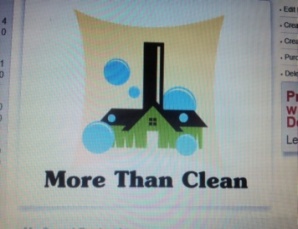                    More Than Clean Co.,Ltd._________________________________________________________________________________________________________                     8/137 ซอยหทัยราษฎร์ 33 แขวงบางชัน เขตคลองสามวา กทม. 10510                          Tel.02-334-0822,098-263-9618,086-783-0667Customers Reference              ประสบการณ์การทำงานของ บริษัท มอร์ แดนคลีน จำกัด ที่ผ่านมาและปฏิบัติอยู่ ณ ปัจจุบัน มีดังนี้               บริษัท/สำนักงาน/อพาร์ทเม้นท์/หน่วยงานราชการ       1 .บริษัท อินเตอร์เนชั่นแนลรีเสริชคอร์ปอเรชั่น จำกัด(มหาชน)     แขวงบางกระปิ  เขตห้วยขวาง        2 .บริษัท  โกลบอลวี เมดิคอล จำกัด                                        อำเภอปากเกร็ด จังหวัดนนทบุรี      3 .ปัญญารักษ์ เพลส                                                            แขวงอนุสาวรีย์  เขตบางเขน      4 .หมู่บ้านแมกไม้                                                                แขวงคันนายาว  เขตมีนบุรี      5 .คาซ่าวิลล์ ราชพฤกษ์                                                        ราชพฤกษ์       จังหวัดนนทบุรี        6 .เจ.ซี.เซ็นต์หลุยส์ จำกัด                                                     ลาดพร้าว-วังหิน  กรุงเทพฯ      7 .โครงการ ไอริส พาร์ค ชัยพฤษ-วงแหวน                                อำเภอบางบัวทอง จังหวัดนนทบุรี      8 .บริษัท สมสินพัฒนา จำกัด                                                อำเภอปากเกร็ด  จังหวัดนนทบุรี      9 .Sale Office The Unique Sukhumvit 62/1                                  ซอยสุขุมวิท 97/1 เขตพระโขนง      10.โรงพิมพ์ของ สกสค.ลาดพร้าว                                           ลาดพร้าว     กรุงเทพฯ      11.ร้านศึกษาภัณฑ์ลาดพร้าว                                                 ลาดพร้าว      กรุงเทพฯ      12.ร้านศึกษาภัณฑ์ราชดำเนิน                                                พระนคร       กรุงเทพฯ      13.ร้านศึกษาภัณฑ์สนามกีฬา                                                 ปทุมวัน         กรุงเทพฯ      14.ร้านศึกษาภัณฑ์ท้องฟ้าจำลอง                                            คลองเตย     กรุงเทพฯ      15.ร้านศึกษาภัณฑ์อิมพีเรียลสำโรง                                         สำโรง         สมุทรปราการ      16.ร้านศีกษาภัณฑ์อ้อมน้อย                                                  อ้อมน้อย     กรุงเทพฯ      17.ร้านศึกษาภัณฑ์ราชบพิธ อศ.2                                           พระนคร      กรุงเทพฯ      18.ร้านศึกษาภัณฑ์ สกสค. (หลังกระทรวงศึกษา)                        ป้อมปราบ   กรุงเทพฯ      19.ร้านศึกษาภัณฑ์ฟิวเจอร์พาร์ค                                            รังสิต          ปทุมธานี      20.ส่วนคลังสินค้า 2 ซอยสายลม                                             สะพานควาย  กรุงเทพฯ        21.ศูนย์กิจกรรมกิ่งเพชร                                                       ปทุมวัน       กรุงเทพฯ      22.โรงงานผลิตอุปกรณ์การศึกษา 1 และ 3 (บางบอน)                 บางบอน      กรุงเทพฯ         23.ขสมก.อู่รามอินทรา-ประดิษฐ์มนูธรรม                                 บึงกุ่ม          กรุงเทพฯ      24.S.C.C.LAND CO.,LTD(MESTO เกษตร – นวมินทร์)                       บึงกุ่ม           กรุงเทพฯ      25.เทศบาลปากเกร็ด                                                           ปากเกร็ด      นนทบุรี        26.บ.วี.แคปปิตอล เอเจนท์ จำกัด(สินสิริ 5 –ซอย รพ.สินแพทย์)    บึงกุ่ม           กรุงเทพฯ      27.ขสมก.อู่บางเขน                                                             บางเขน        กรุงเทพฯ                           บริษัท มอร์ แดน คลีน จำกัด                   More Than Clean Co.,Ltd._________________________________________________________________________________________________________                     8/137 ซอยหทัยราษฎร์ 33 แขวงบางชัน เขตคลองสามวา กทม. 10510                          Tel.02-334-0822,098-263-9618,086-783-0667Customers Reference        ประสบการณ์การทำงานของ บริษัท มอร์ แดนคลีน จำกัด ที่ผ่านมาและปฏิบัติอยู่ ณ ปัจจุบัน มีดังนี้               บริษัท/สำนักงาน/อพาร์ทเม้นท์/หน่วยงานราชการ       27.Community Mall  โครงการเวนิส ช้อปปิ้ง พลาซ่า-วัชรพล                    เขตสายไหม  กรุงเทพฯ        28.ร้านอาหาร แกรนดิ พิอัตโต้ โครงการเวนิส ช้อปปิ้ง พลาซ่า-วัชรพล        เขตสายไหม  กรุงเทพฯ       29.Shop House (โครงการหมู่บ้าน)โครงการเวนิส ช้อปปิ้ง พลาซ่า-วัชรพล    เขตสายไหม  กรุงเทพฯ       30.บ.วี.แคปปิตอล เอเจนท์ จำกัด(สินสิริ 3-ซอยลาดพร้าว83)                    เขตลาดพร้าว กรุงเทพฯ        31.นิติบุคคลอาคารชุดเดอะเพรสซิเด้นท์ สาทร-ราชพฤกษ์(เฟส2)               เขตภาษีเจริญ กรุงเทพฯ        32.สาธารณสุข 15 ลาดพร้าว (ซอยภาวนา)                                            เขตห้วยขวาง กรุงเทพฯ       33.นิติบุคคลอาคารชุดเดอะซี๊ด มิงเกิ้ล                                                  เขตสาทร      กรุงเทพฯ       34.บริษัท ทีวี ธันเดอร์ จำกัด(มหาชน)                                                  เขตวังทองหลาง กรุงเทพฯ       35.โชว์รูมฮอนด้า บ้านใหม่                                                                อ.เมือง          ปทุมธานี       36.นิติบุคคลอาคารชุดพลัมคอนโด พระราม2                                         เขตจอมทอง    กรุงเทพฯ       37.สาธารณสุข 56  ทับเจริญ                                                              เขตบึงกุ่ม      กรุงเทพฯ       38.ขสมก.มีนบุรี                                                                               เขตมีนบุรี      กรุงเทพฯ       39.บริษัท เซ็นด์อิท (ประเทศไทย) จำกัด                                                เขตคลองเตย  กรุงเทพฯ       40.สาธารณสุข 38 จี๊ด ทองคำ บำเพ็ญ                                                  เขตดุสิต        กรุงเทพฯ       41. Family Health International(ตึกปัญจภูมิ)                                             เขตปทุมวัน    กรุงเทพฯ       42.นิติบุคคลอาคารชุดโมนีค สุขุมวิท64                                                 เขตพระโขนง  กรุงเทพฯ       43.บริษัทเวทโปรดักส์ แอนด์ คอนซัลแตนท์ จำกัด(ตึกช้าง)                        เขตจตุจักร     กรุงเทพฯ       44.บริษัท ไอเว็ท(ประเทศไทย)จำกัด                                                     เขตพระราม9  กรุงเทพฯ       45.บริษัท ไอเว็ท(ประเทศไทย)จำกัด                                                     เขตบรมราชชนนี กรุงเทพฯ       46.บริษัท แอสเซนด์ ฟู้ด จำกัด                                                            เขตดินแดง      กรุงเทพฯ       47. อาคารชุด แฮปปี้คอนโด คอนเมือง เดอะ เทอมินอล                            เขตดอนเมือง   กรุงเทพฯ       48.ขสมก.สวนสยาม                                                                          เขตคันนายาว   กรุงเทพฯ        49.โนเบิล ไลท์ คอนโดมิเนียม                                                              เขตพญาไท     กรุงเทพฯ       50.ลพา เพลส                                                                                  เขตยานนาวา  กรุงเทพฯ        51.พญาไท เพลส                                                                              เขตราชเวที    กรุงเทพฯ       52.โรงเรียนนวมินทราชินูทิศ สตรีวิทยา2                                                เขตคลองสามวา กรุงเทพฯ       53.ขสมก.เทศบาลบางบัวทอง                                                              เขตบางบัวทอง  นนทบุรี       54.ไอ โคเปน สุขุมวิท76                                                                อ.พระประแดง  สมุทรปราการ       55.องค์การเภสัชกรรม                                                                          อ.ธัญบุรี     ปทุมธานี                           บริษัท มอร์ แดน คลีน จำกัด                   More Than Clean Co.,Ltd._________________________________________________________________________________________________________                     8/137 ซอยหทัยราษฎร์ 33 แขวงบางชัน เขตคลองสามวา กทม. 10510                          Tel.02-334-0822,098-263-9618,086-783-0667Customers Reference        ประสบการณ์การทำงานของ บริษัท มอร์ แดนคลีน จำกัด ที่ผ่านมาและปฏิบัติอยู่ ณ ปัจจุบัน มีดังนี้               บริษัท/สำนักงาน/อพาร์ทเม้นท์/หน่วยงานราชการ         56.สาธารณสุข 7  บุญมี  ปุรุราชรังสรรค์                                              เขตยานนาวา   กรุงเทพฯ         57.โรงอาหารการท่าเรือแห่งประเทศไทย                                              เขตคลองเตย   กรุงเทพฯ         58.กองบังคับการตรวจคนเข้าเมือง 2                                                  อ.บางพลี    สมุทรปราการ         59.สำนักงานประกันสังคมกรุงเทพมหานครพื้นที่ 10                               เขตมีนบุรี     กรุงเทพฯ         60.ศูนย์ฟื้นฟูสมรรถภาพภาค 1                                                          อ.เมือง       ปทุมธานี         61.ศูนย์บริการสาธารณสุข 26 เจ้าคุณพระประยุรวงศ์                              เขตธนบุรี    กรุงเทพฯ         62.เขตอุตสาหกรรมซอฟต์แวร์ประเทศไทย สวทช.                                 อ.ปากเกร็ด  นนทบุรี         63.องค์การเภสัชกรรม กองคลังและกระจายผลิตภัณฑ์                            เขตพญาไท   กรุงเทพฯ         64.บริษัท ซิกป้า(ประเทศไทย) จำกัด                                                   อ.ปากเกร็ด  นนทบุรี         65.ขสมก.คลองเตย                                                                         เขตคลองเตย กรุงเทพฯ         66.ขสมก.บรมราชชนนี                                                                    เขตบรมราชชนนี กรุงเทพฯ         67.ขสมก.หมอชิต                                                                           เขตจตุจักร  กรุงเทพฯ         68.ขสมก.ธรรมศาสตร์                                                                     อ.คลองหลวง ปทุมธานี          69.บริษัท พีอีเอ เอ็นคอม อินเตอร์เนชั่นแนล จำกัด                                เขตจตุจักร  กรุงเทพฯ         70.บริษัท เจเนซีส เฟอร์ทิลีตี เซ็นเตอร์ จำกัด                                        เขตยานนาวา กรุงเทพฯ         71.ศูนย์กลางนวัตกรรมแห่งจุฬาลงกรณ์มหาวิทยาลัย                               เขตปทุมวัน  กรุงเทพฯ         72.มหาวิทยาลัยธรรมศาสตร์ ศูนย์รังสิต(คณะศิลปศาสตร์)                        อ.คลองหลวง ปทุมธานี         73.มหาวิทยาลัยธรรมศาสตร์ ท่าพระจันทร์(คณะศิลปศาสตร์)                    เขตพระนคร กรุงเทพฯ           74.การไฟฟ้าฝ่ายผลิตแห่งประเทศไทย หนองจอก                                   เขตหนองจอก กรุงเทพฯ             75.สาธารณสุข 60 รสสุคนณ์ มโนชญากร                                              เขตดอนเมือง กรุงเทพฯ         76.สาธารณสุข 66 ตำหนักพระแม่กวนอิม โชคชัย 4                                 เขตลาดพร้าว กรุงเทพฯ         77.สำนักงานประกันสังคมกรุงเทพมหานครพื้นที่ 4                                  เขตบางรัก  กรุงเทพฯ         78.โรงเรียนเตรียมอุดมศึกษา                                                              เขตปทุมวัน กรุงเทพฯ